Министерство образования и науки РДМуниципальное казенное общеобразовательное учреждение«Средняя общеобразовательная школа №3» г. ИзбербашАдрес: РД, г. Избербаш, Мичурина, д. 12Телефоны: +7 (87245) 2-41-60, 2-71-50E-mail: izb_shkola_3@mail.ruСайт школы: http://izberbash3.dagschool.comОтчет по проведению  мероприятий в  честь Международного года языков коренных народов, Международного дня родного языка.(2020г.)№МероприятиеДата проведения, кто проводил(ФИО, должность), количество участников, классКраткая информация о мероприятии( цели и задачи, основное содержание)1Конкурс чтецов среди учащихся 5-9 классов"Даргала анкъи"31 январяУмалатова Г.Х., Султанов А.Р.Учителя родного языка и литературы(13 учащихся)В рамках декады в школе провели  конкурс чтецов на родном языке "Даргала анкъи". В конкурсе приняли участие учащиеся  5-11 классов. Декламировали  наизусть произведения даргинских поэтов и писателей. Целью конкурса было развитие культуры устной речи, привитие любви к чтению художественной литературы на родном языке.  2Выставка книг даргинских поэтов и писателей7 февраляУмалатова Г.Х.Учитель родного языка и литературы1-2 классы4 февраля в школьной библиотеке учителем родного языка и литературы Умалатовой Г.Х. была организована выставка книг даргинских поэтов и писателей. Учащиеся 1-2 классов приняли активное участие в беседе, посвященной Международному дню родного языка. Цель мероприятия: привитие любви к чтению художественной литературы на родном языке. 3Конкурс проектов на даргинском языке"Герои Дагестана"1-10 февраляУмалатова Г.Х.46 учащихся3-4 классыВ конкурсе приняли участие 46 учащихся из 3-4 классов, которые очень ответственно отнеслись. Учащиеся защищали свои проектные работы. После подведения итогов были распределены призовые места.Призеров наградили грамотами и поощрили памятными призами. 4Открытый урок в 1б классе "Согласные звуки и буквы ГI гI"4 февраля Умалатова Г.Х.12 учащихся(1 б класс)В 1 б классе учителем родного языка и литературы  Умалатовой  Г.Х. был проведен урок на тему "Согласные звуки и буквы ГI гI". Цель урока: ознакомить учащихся с новой буквой. Воспитать понимание важности изучения родного языка. Воспитать любовь , уважение к родному языку.5Классный час, посвященный Международному дню родного языка"Какой он мой язык".18 февраляСултанов А.Р.Учитель родного языка и литературы9 уч-ся(10а класс)В рамках празднования даты, посвященной Международному дню родных языков,  учитель даргинского языка Султанов А.Р. провел классный час на тему: "Какой он мой язык".Цель мероприятия:  дать понятие, что такое родной язык и почему его называют родным. Развивать у детей любознательность и интерес к языкам. Воспитать уважение и любовь к родному языку, а также к другим языкам. Прозвучали стихи, песни, крылатые выражения про родной язык на разных языках Дагестана.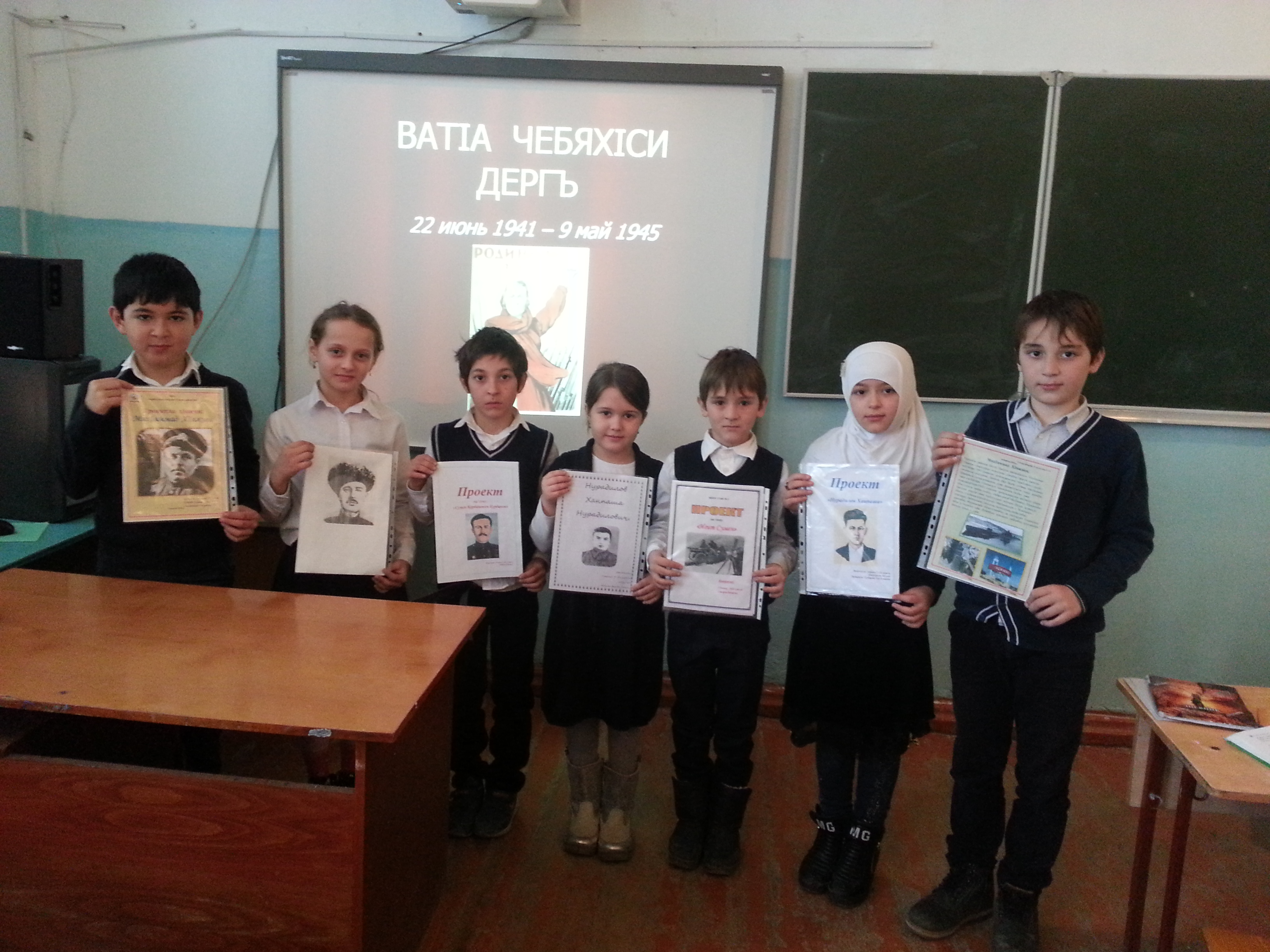 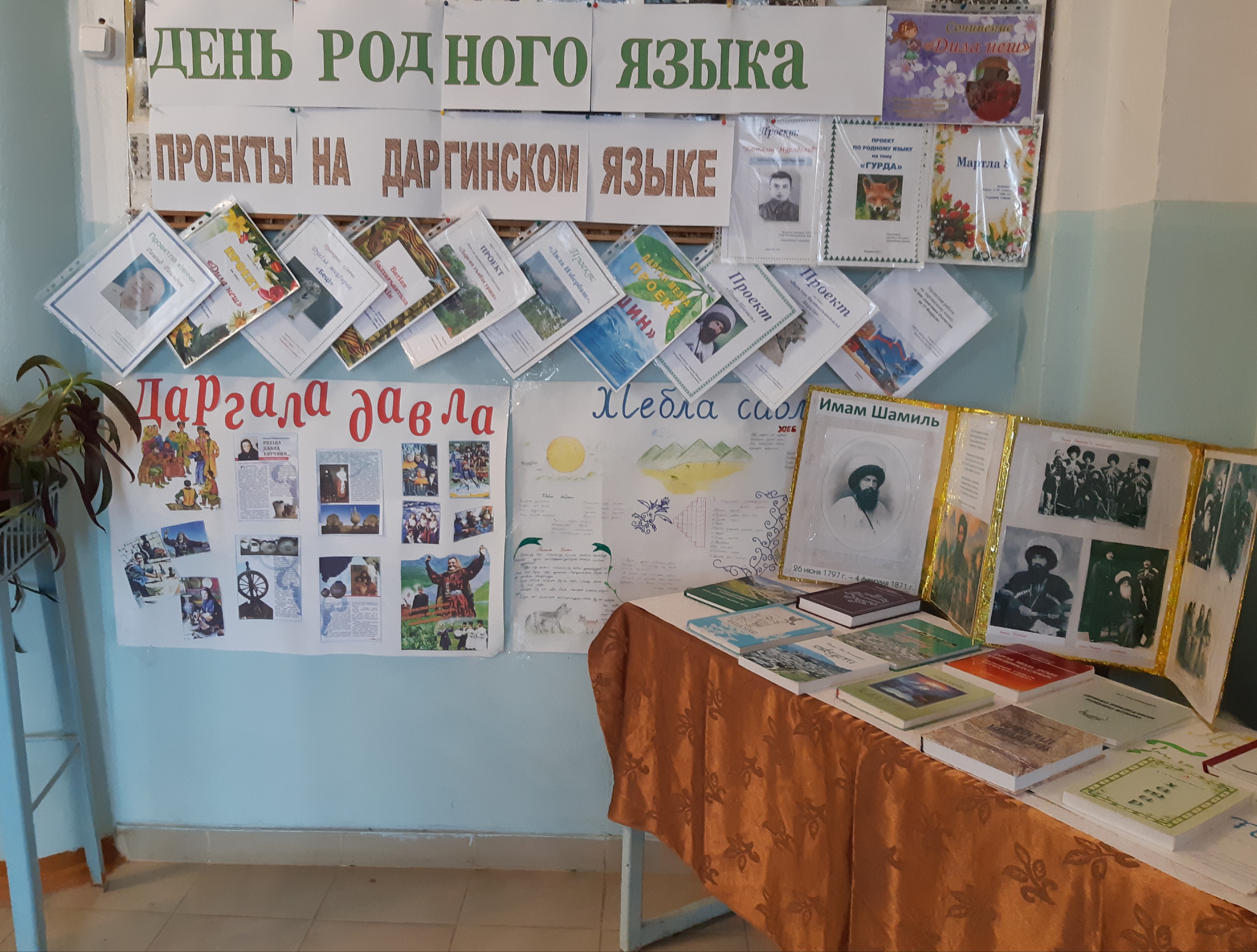 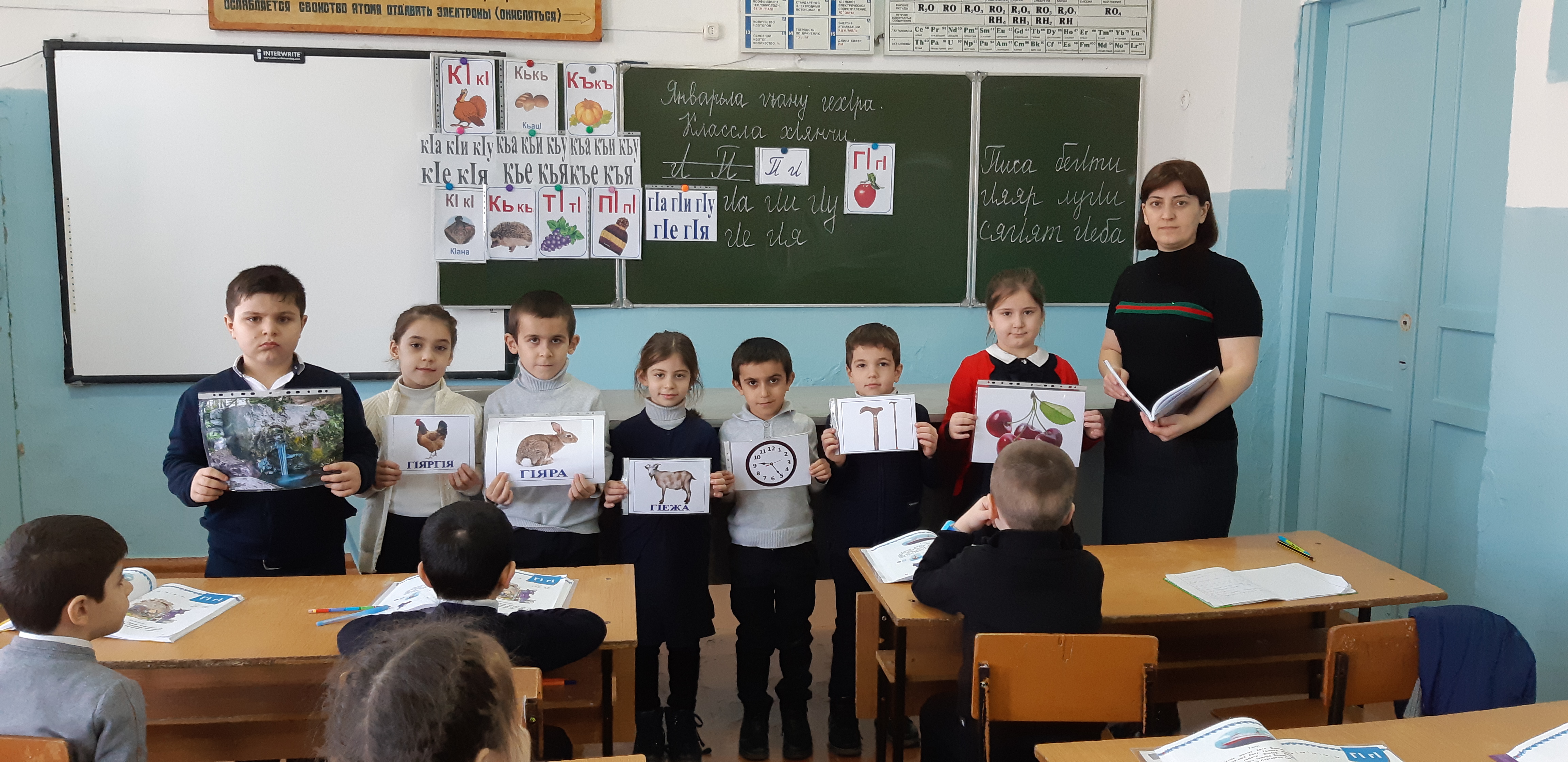 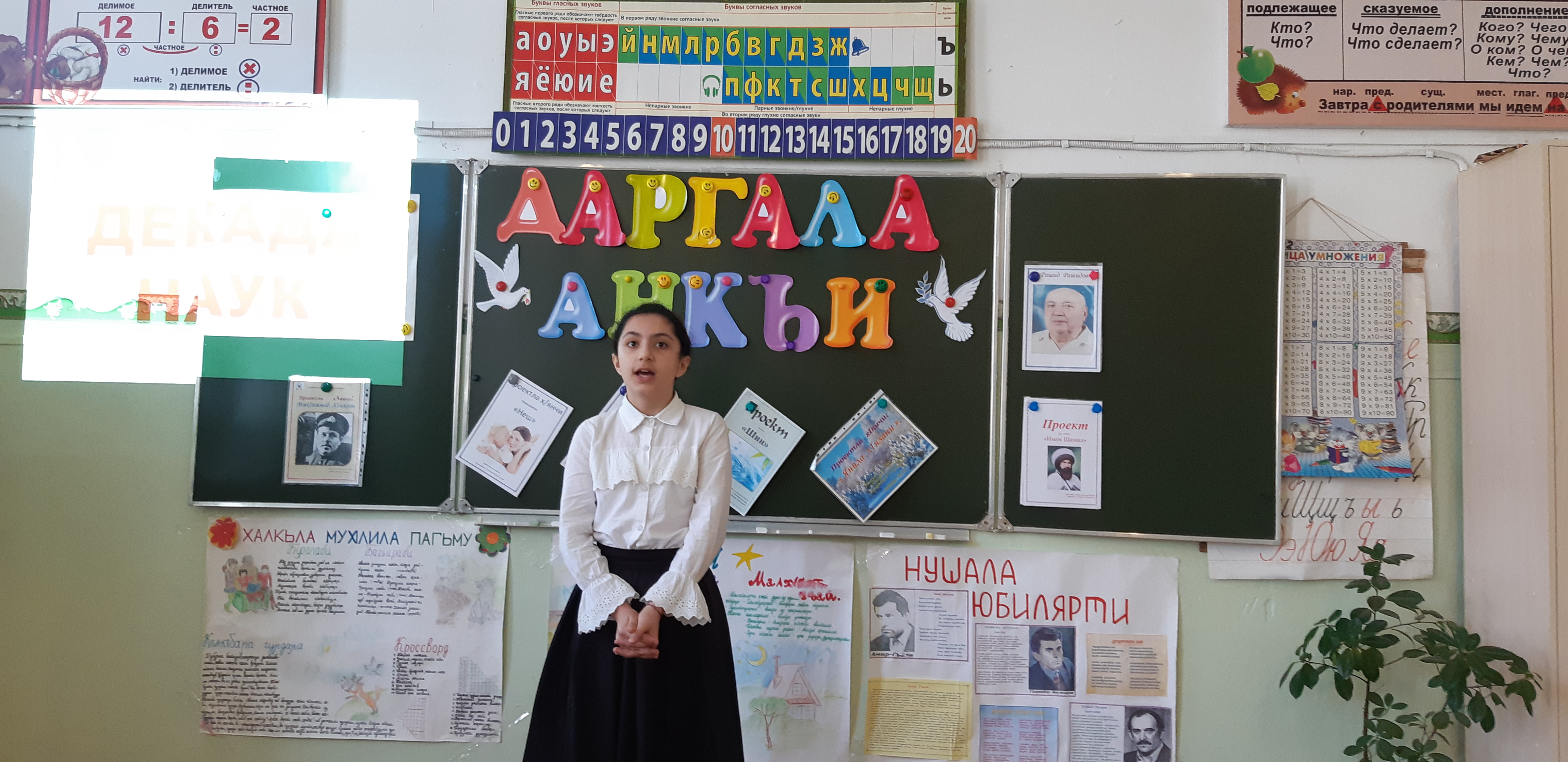 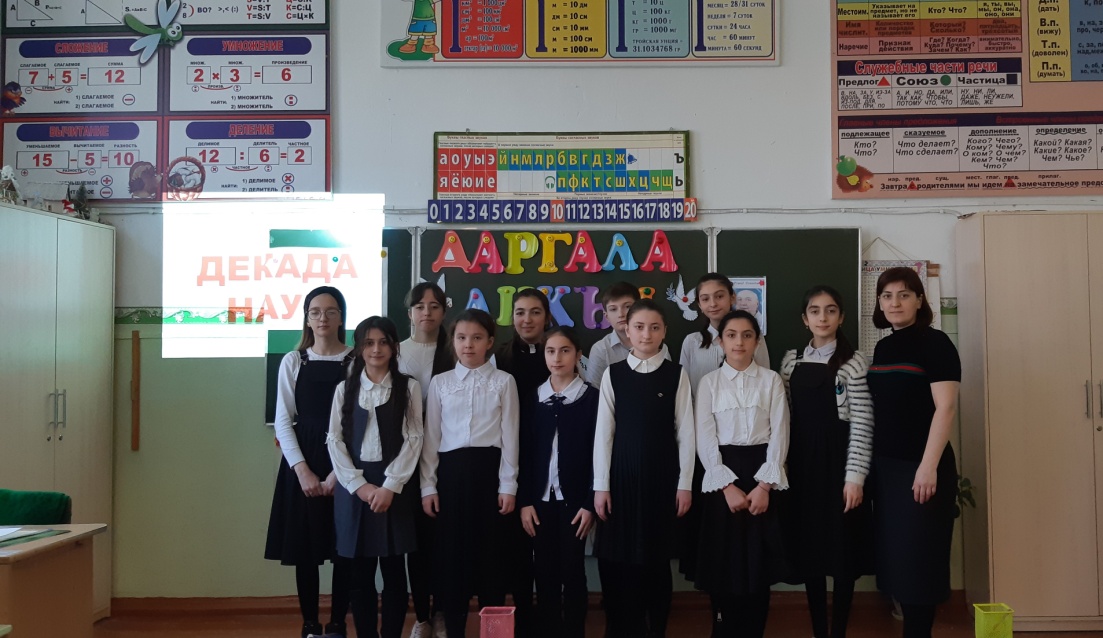 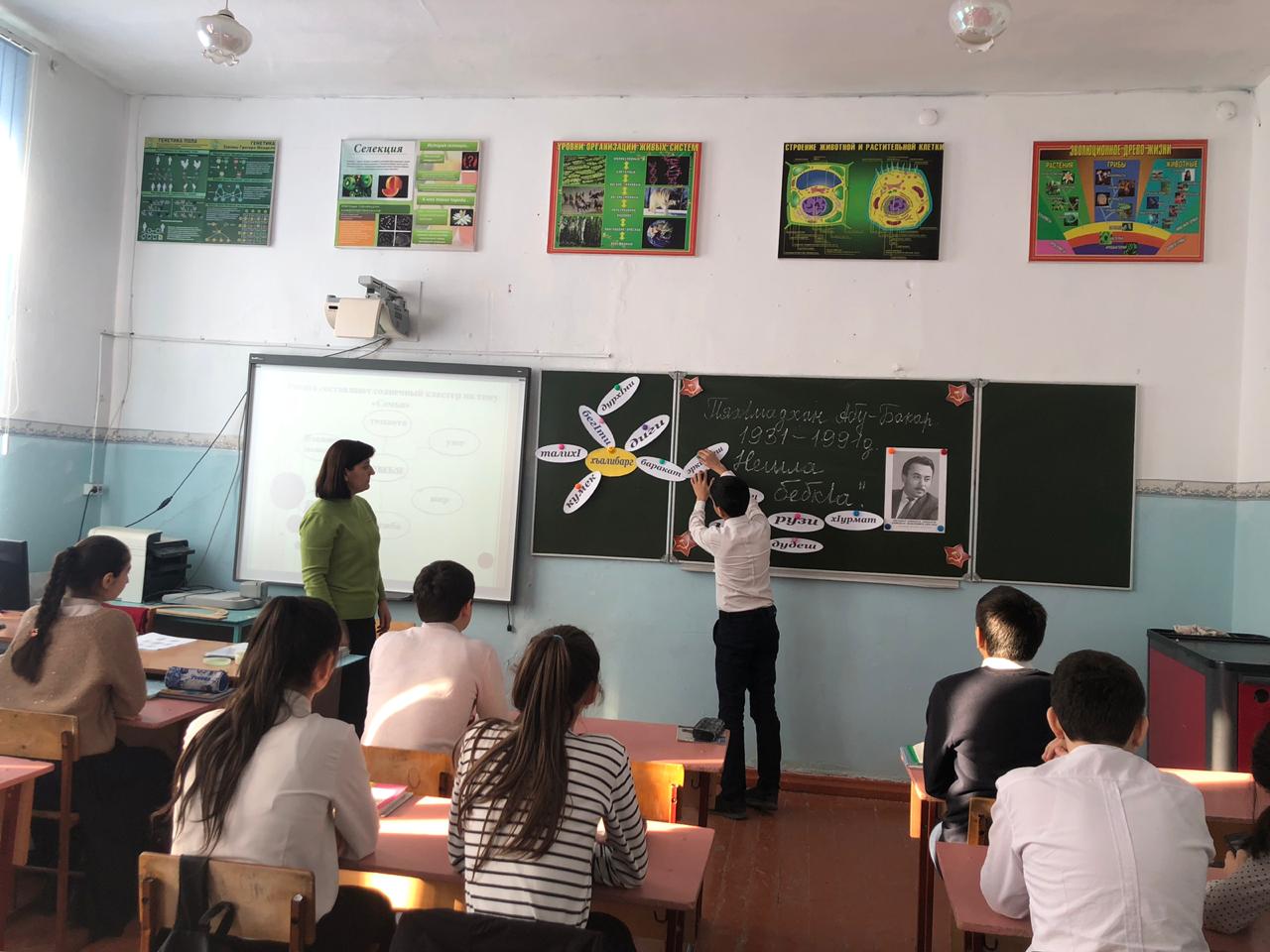 